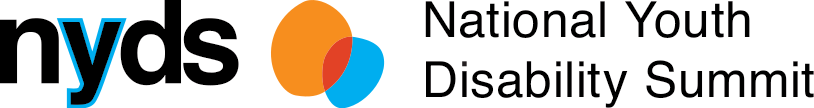 What young people withdisability said:Mental Health + WellbeingInsights, ideas, and solutions from young people with disability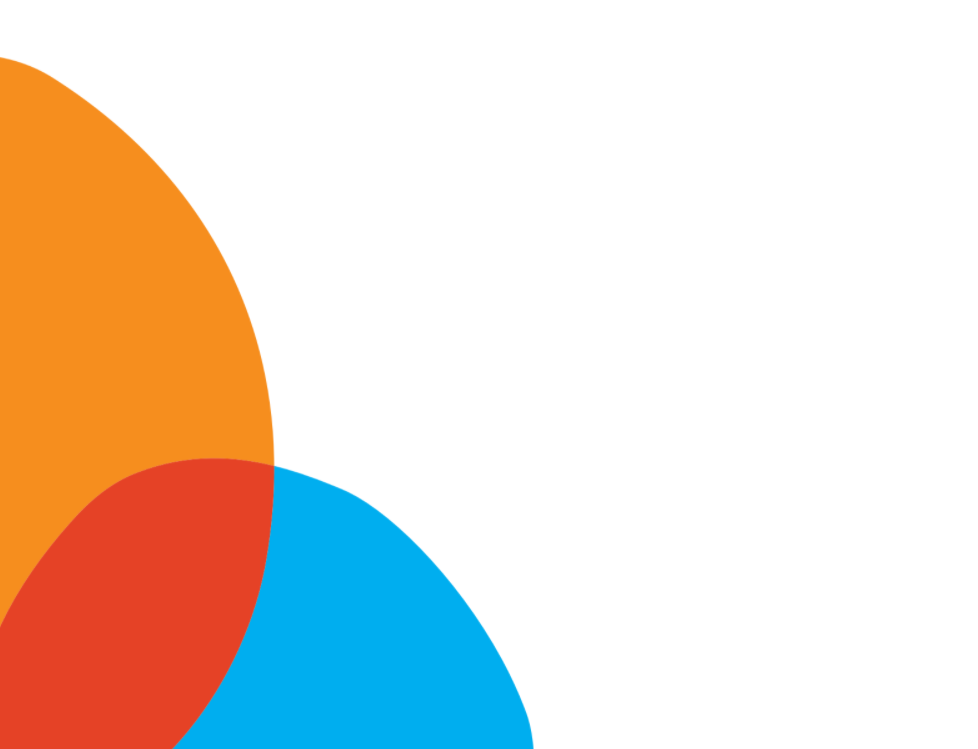 The outcomes of the inaugural National Youth Disability SummitPresented by Children and Young People with Disability Australia (CYDA) 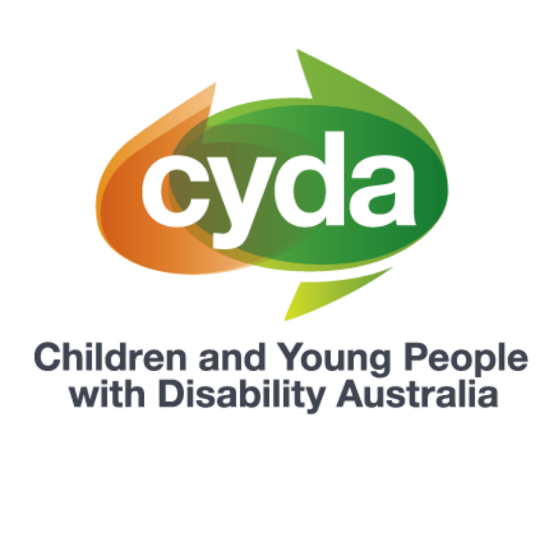 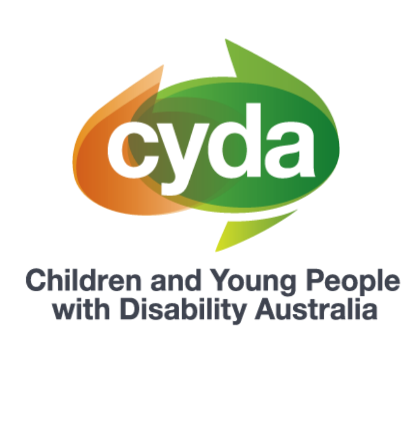 